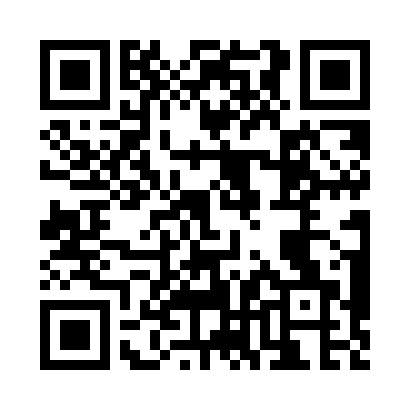 Prayer times for Baynham, South Carolina, USAMon 1 Jul 2024 - Wed 31 Jul 2024High Latitude Method: Angle Based RulePrayer Calculation Method: Islamic Society of North AmericaAsar Calculation Method: ShafiPrayer times provided by https://www.salahtimes.comDateDayFajrSunriseDhuhrAsrMaghribIsha1Mon4:576:211:315:168:4210:052Tue4:586:211:315:168:4210:053Wed4:586:221:325:168:4110:044Thu4:596:221:325:168:4110:045Fri5:006:231:325:168:4110:046Sat5:006:231:325:178:4110:047Sun5:016:241:325:178:4110:038Mon5:026:241:325:178:4110:039Tue5:026:251:335:178:4010:0210Wed5:036:251:335:178:4010:0211Thu5:046:261:335:178:4010:0112Fri5:056:261:335:178:3910:0113Sat5:056:271:335:178:3910:0014Sun5:066:281:335:188:3910:0015Mon5:076:281:335:188:389:5916Tue5:086:291:335:188:389:5817Wed5:096:291:335:188:379:5818Thu5:106:301:335:188:379:5719Fri5:106:311:345:188:369:5620Sat5:116:311:345:188:369:5521Sun5:126:321:345:188:359:5522Mon5:136:331:345:188:349:5423Tue5:146:331:345:188:349:5324Wed5:156:341:345:188:339:5225Thu5:166:351:345:188:329:5126Fri5:176:351:345:188:329:5027Sat5:186:361:345:188:319:4928Sun5:196:371:345:178:309:4829Mon5:206:381:345:178:299:4730Tue5:216:381:345:178:299:4631Wed5:216:391:345:178:289:45